Topic w/b Monday 26th April Monday 26th April DanceLearning to: use simple movements with control. Show video: Chitty Chitty bang https://www.youtube.com/watch?v=L_l2ii_25tcRecap prior learning: What was in the toy box last week? A rag doll, a teddy bear, a soldier, a toy car and a spinning top, Jack in the box.  How did the toy move? Eg skip, wide gait, turn, change speed. Corner work: Children rehearse moving from one corner of the room to the other in character. If we took away the movement, your toy would be still.  Model freezing as a character.  I would like you to imagine you have taken a photograph of your partner (They need to be still) Have the children all start frozen as one of the characters. Freeze frame ( A freeze frame is like somebody is taking your photograph) Monday 26th April Circle TimeLearning to identify what a baby needs to be healthy. 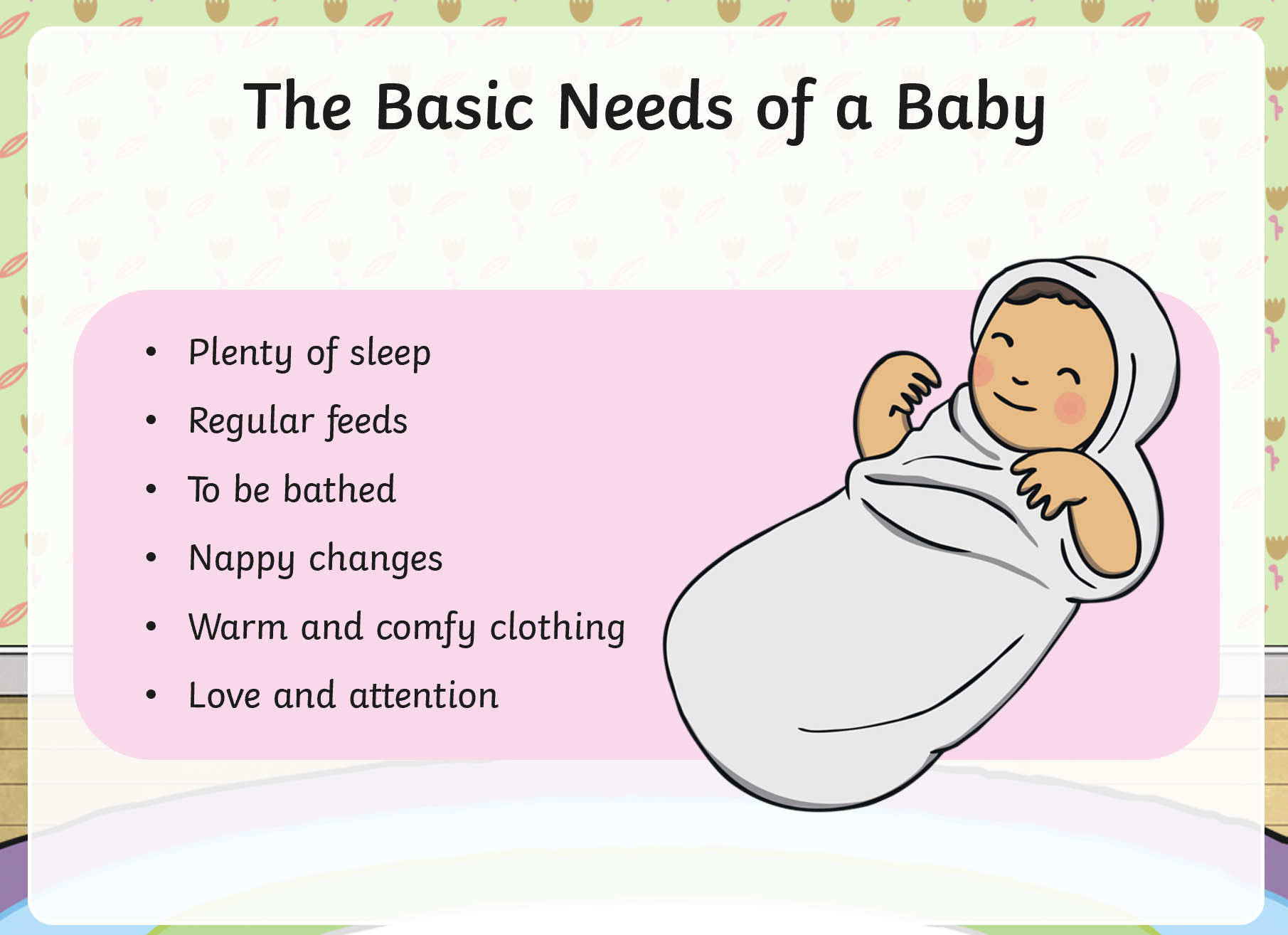 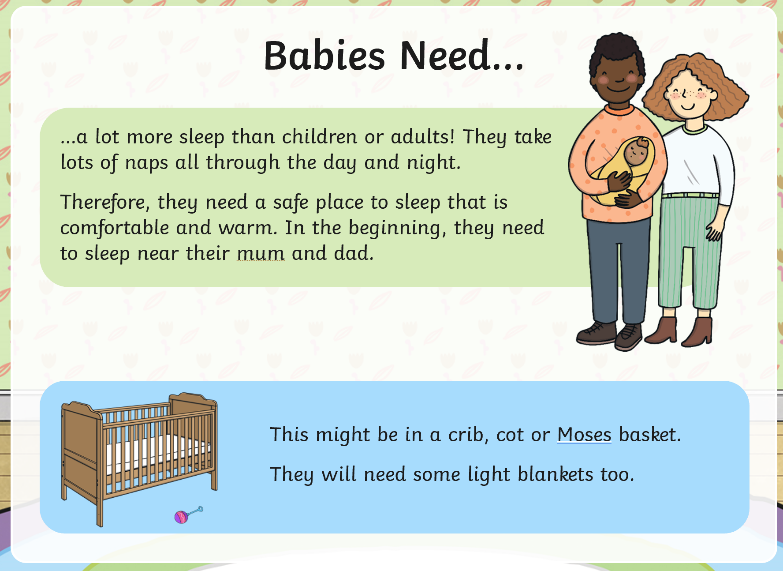 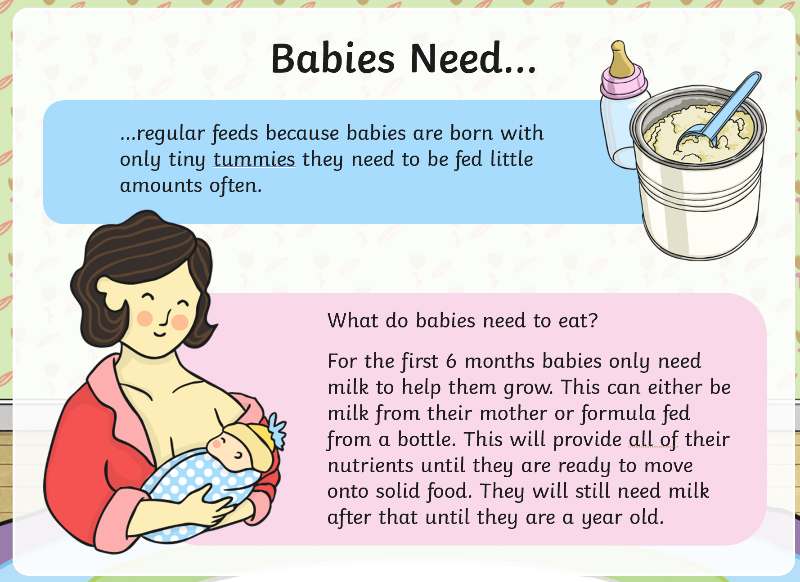 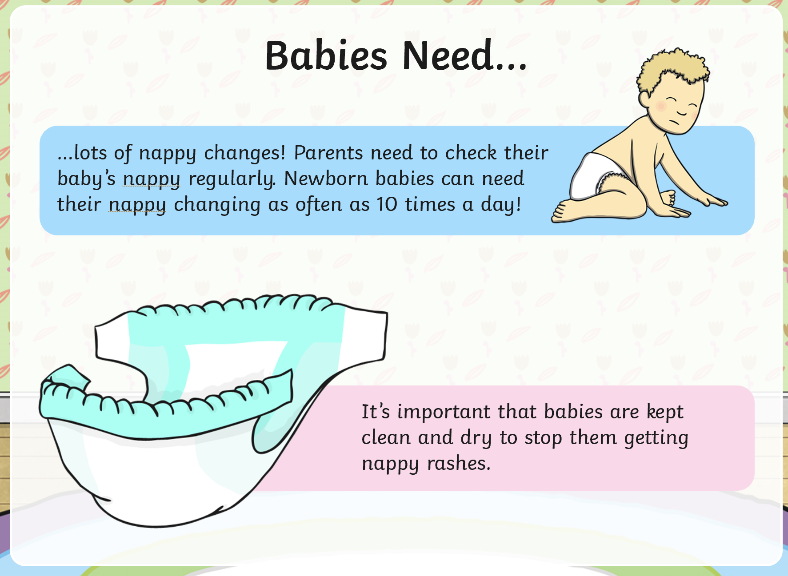 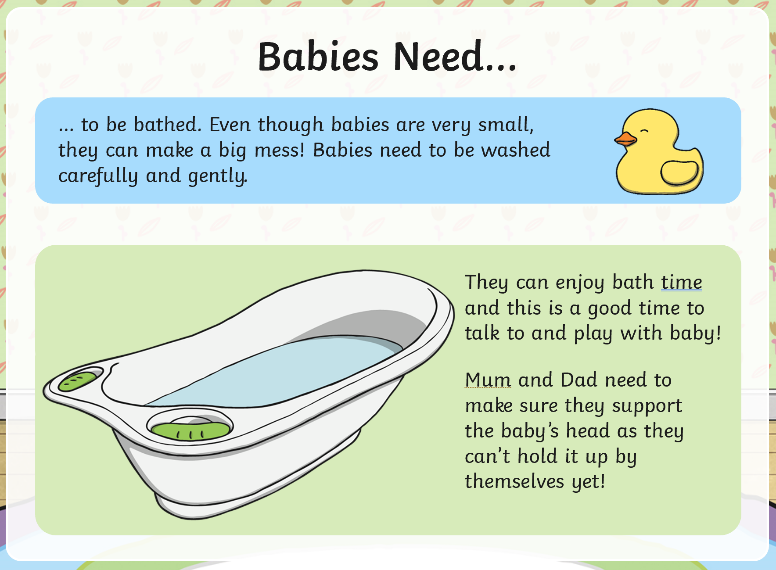 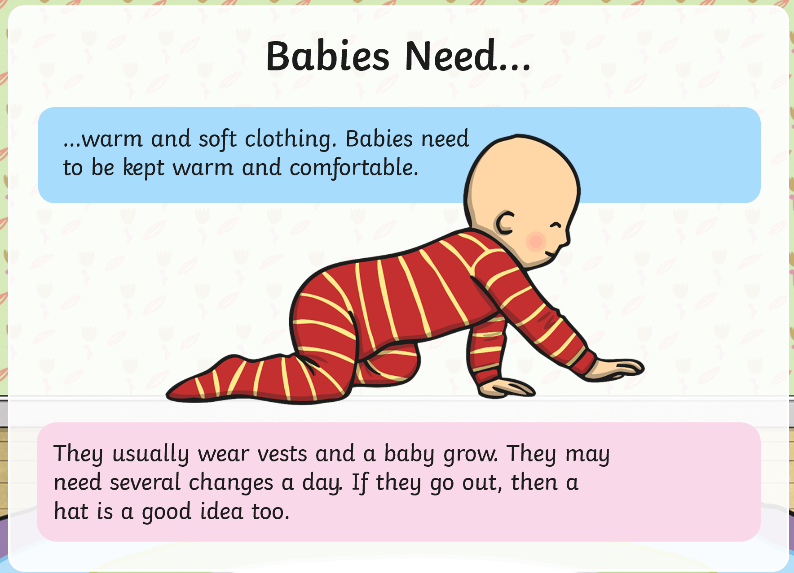 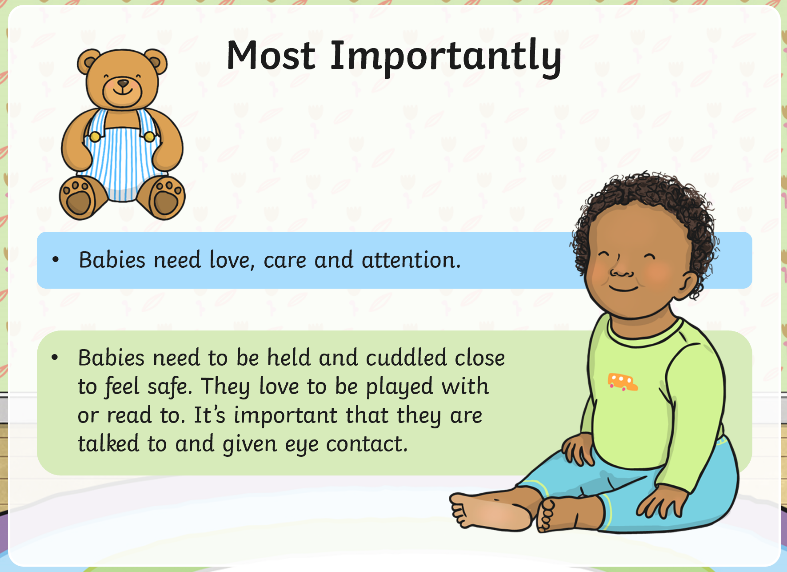 Now write as many things a baby needs around the picture on the following page. 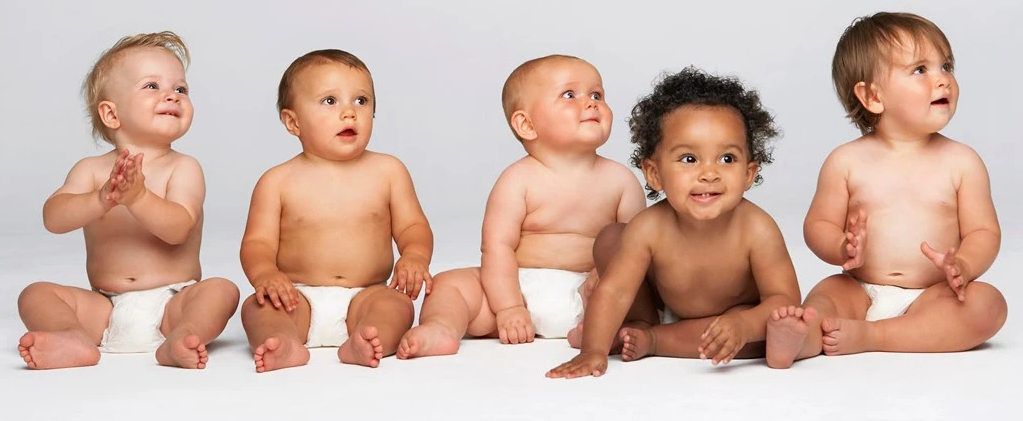 Tuesday 27th AprilComputing Learning to: Use the shape and line tools on a computer to recreate a piece of artwork. Vocabulary – Primary colours, Piet Mondrian, shape, line, fill, undoThis is a painting by Piet Mondrian. It is abstract art tat is made up of different colours, shapes and lines. 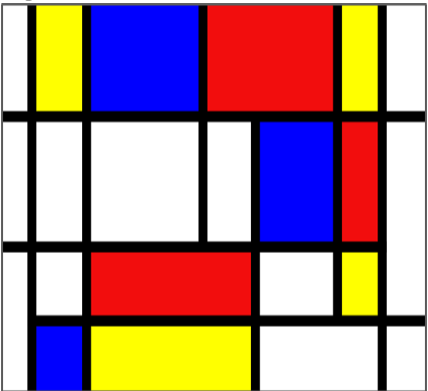 Use the paintz.app website to to create a picture in the style of Piet Mondrian. Use the shapes tool to make different sized shapes and the fill tool to colour the shapes in. 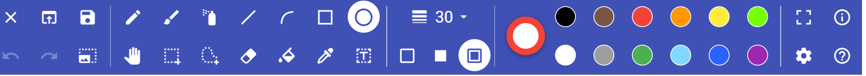 . Tuesday 27th AprilHistory Learning to identify old and new transport.  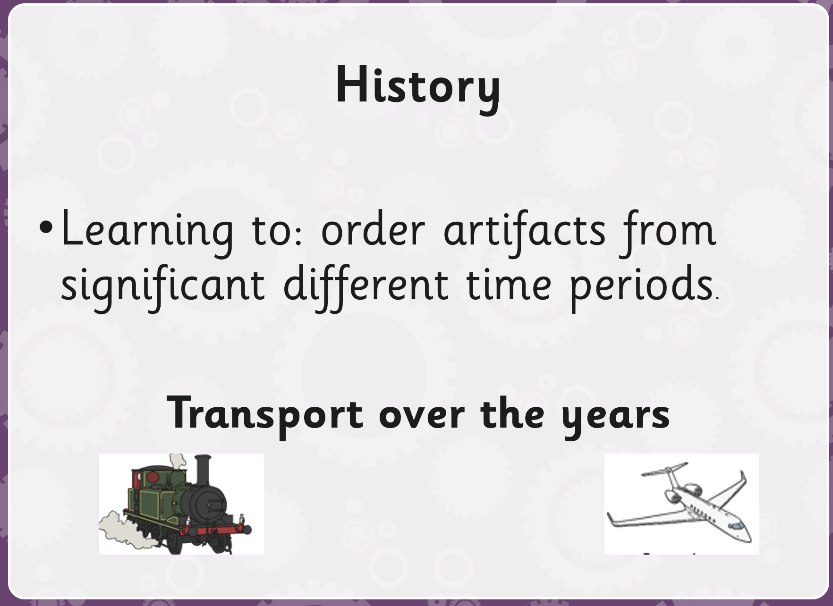 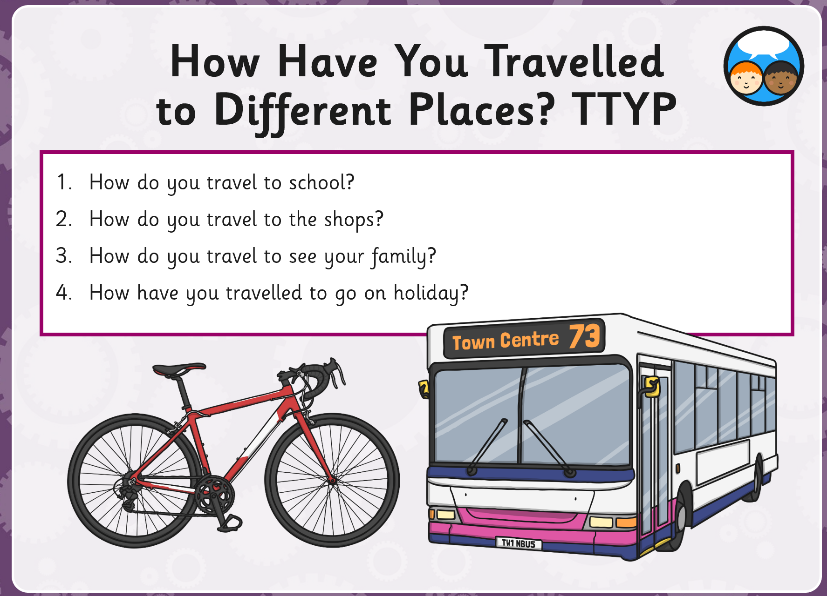 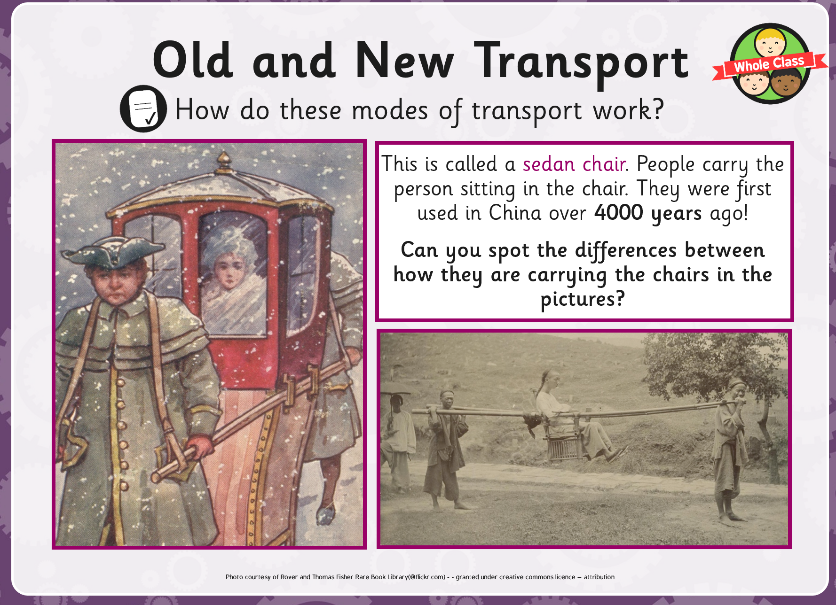 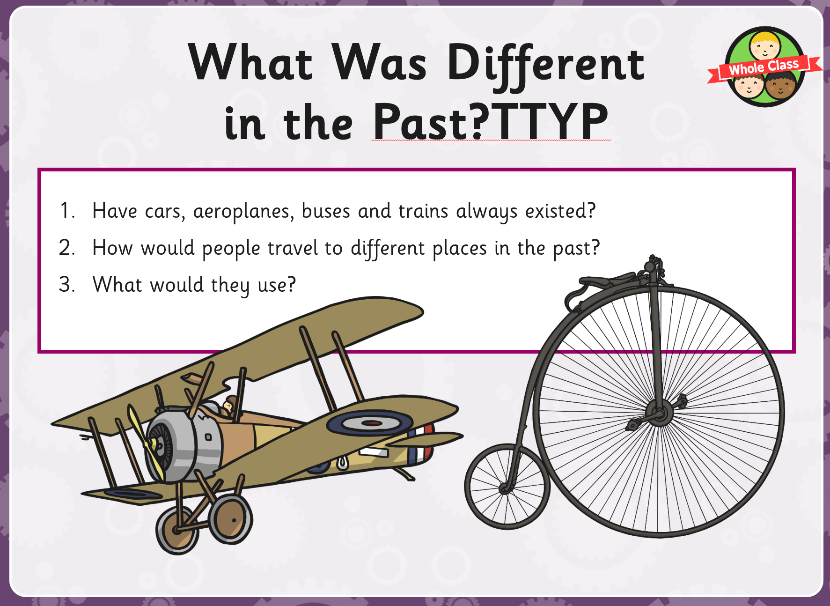 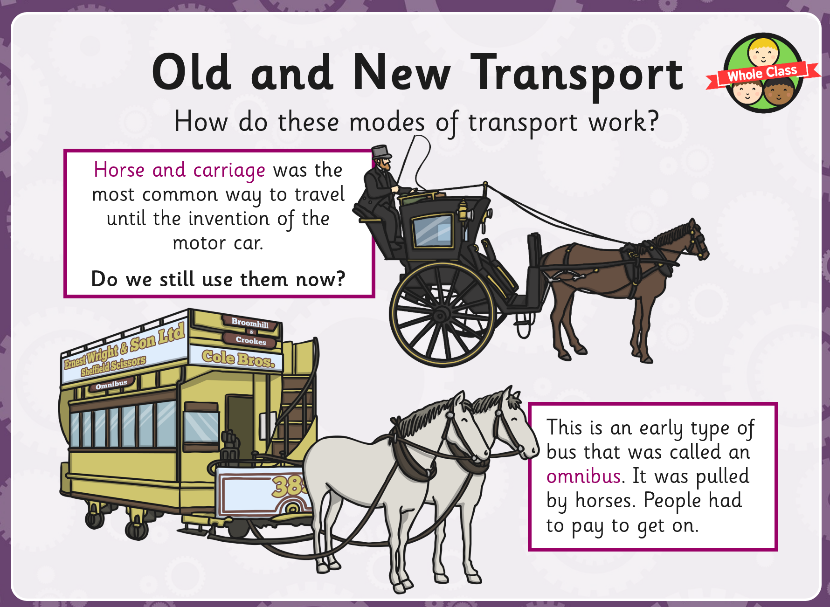 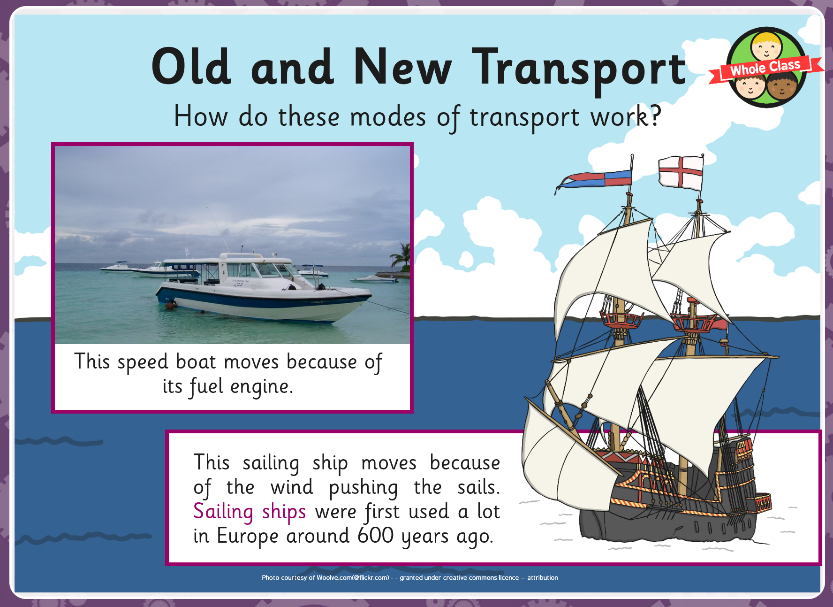 Now order the old and new transport in the timeline. 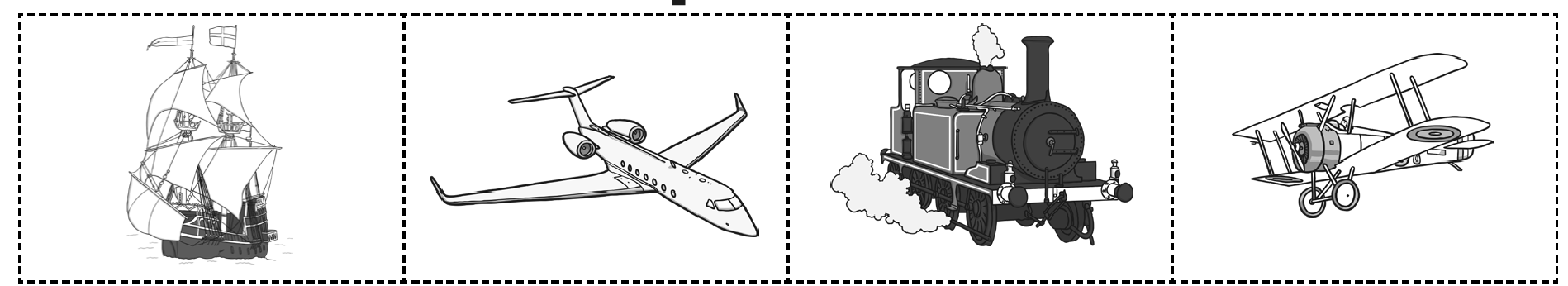 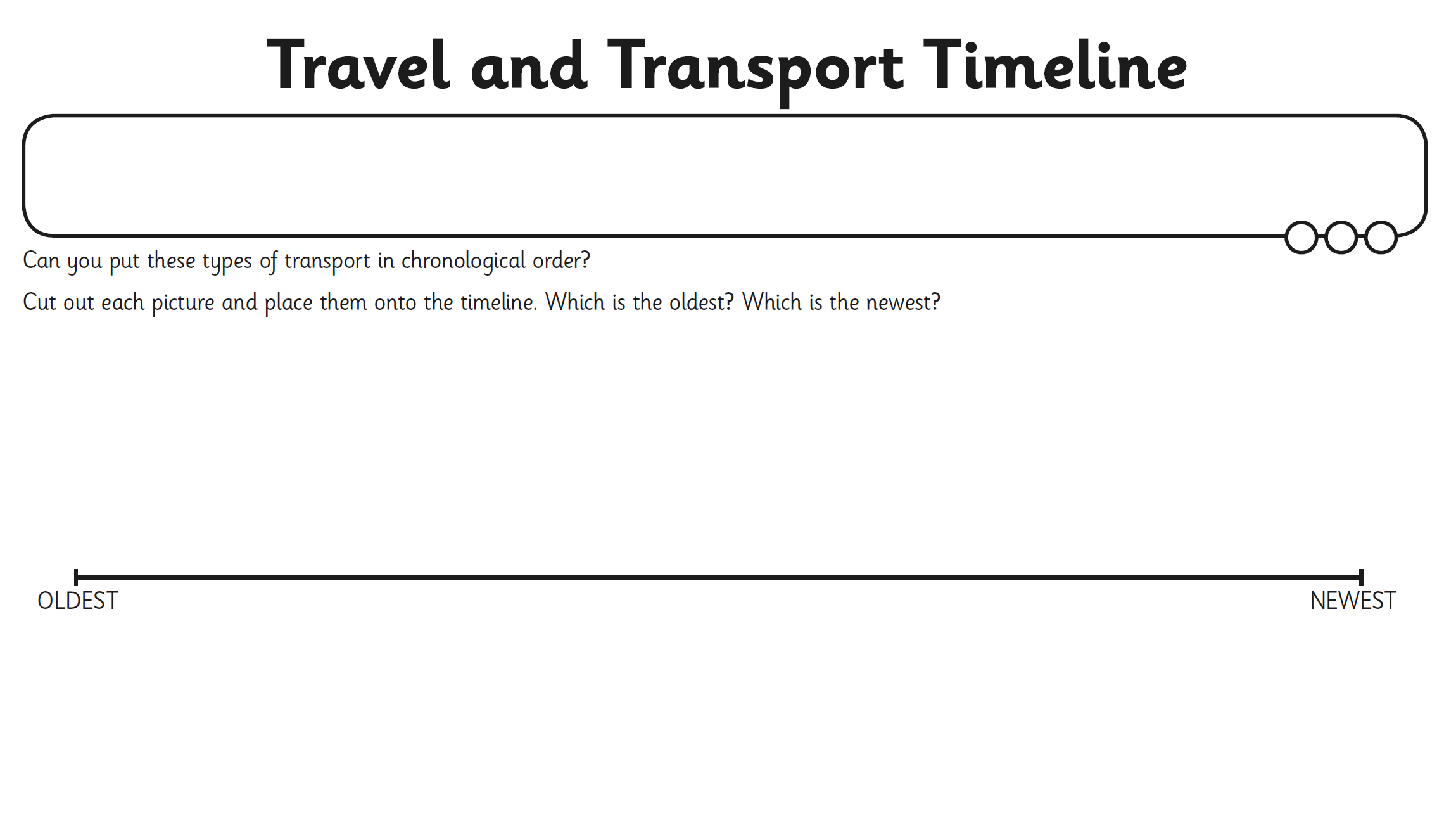 Wednesday 28th AprilMusicMusic - from Mrs Jackson You can access this week’s Music lessons using your child’s Charanga log in. Thursday 29th AprilDT Learning to identify what a slider mechanism is. 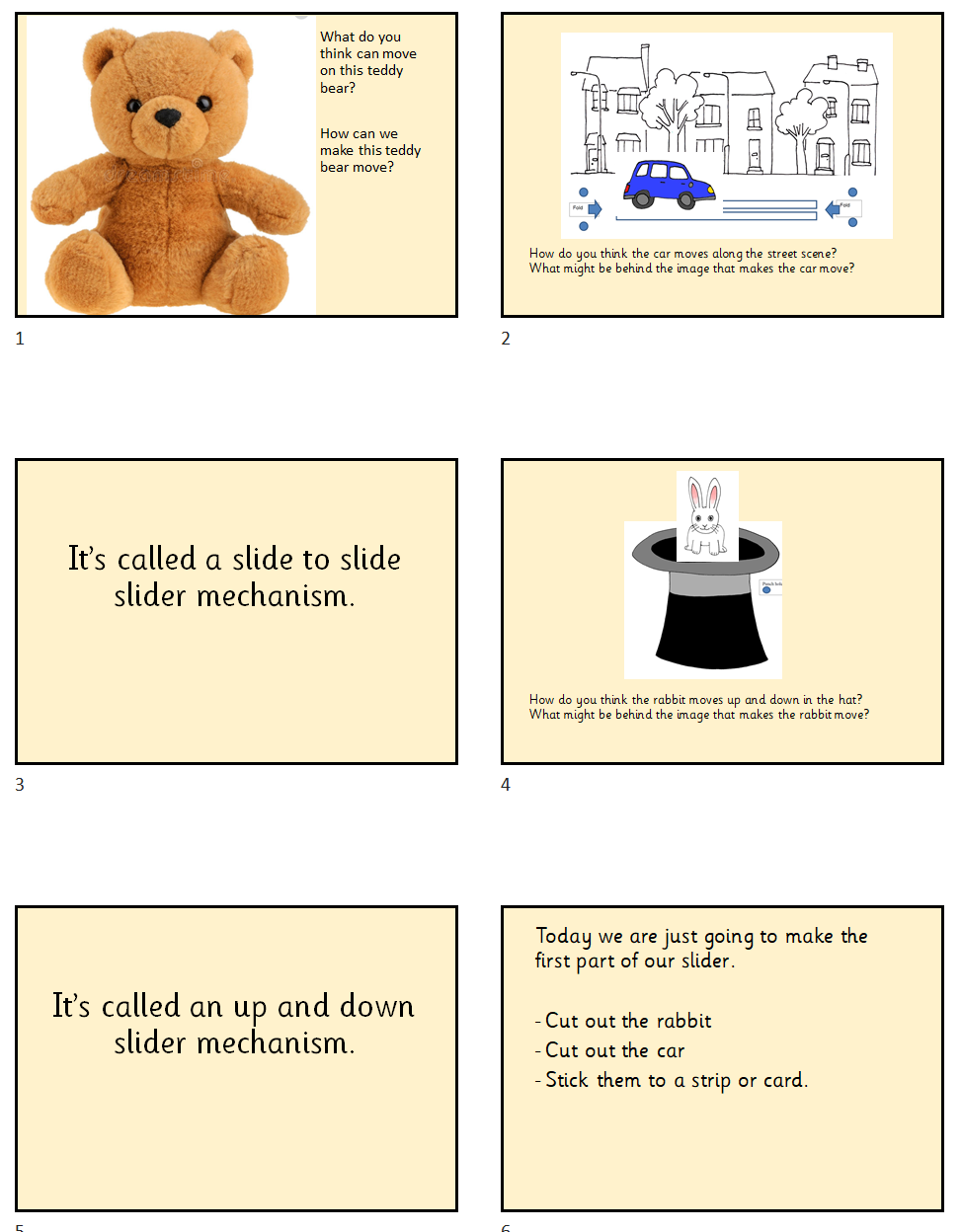 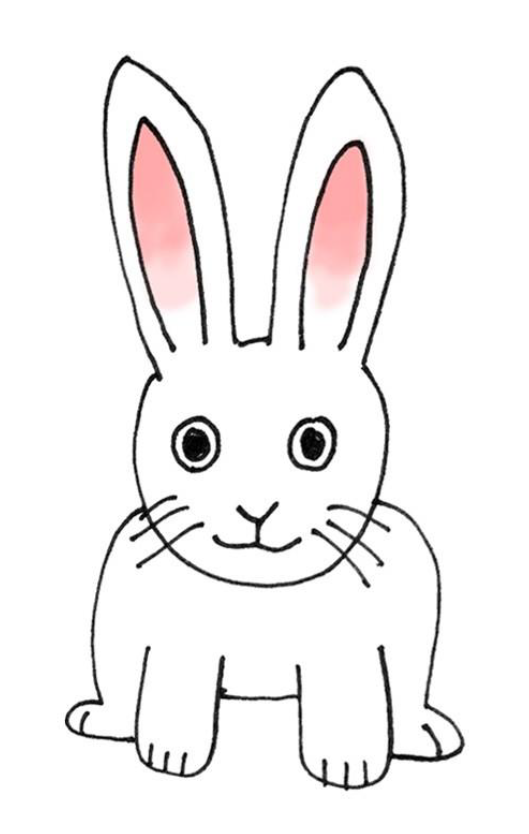 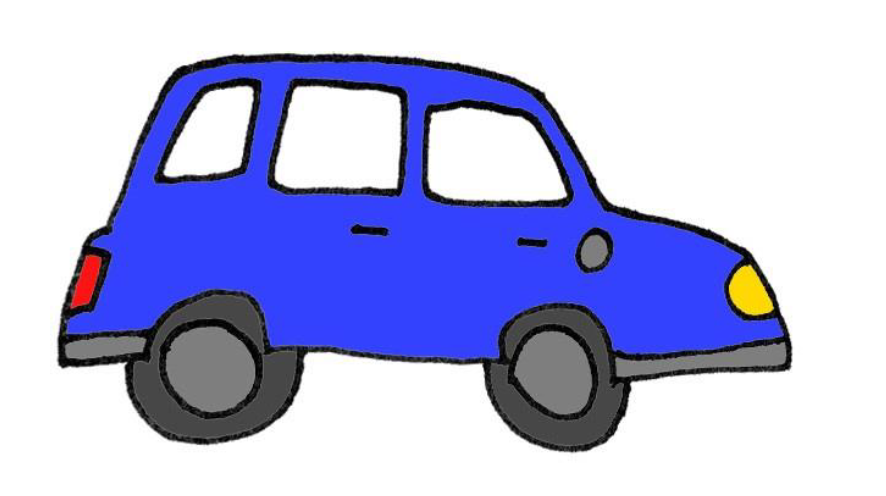 Friday 30th AprilComputing Learning to: use appropriate shape and line tools to recreate Henri Matisse’s artwork.Vocabulary – Henri Matisse, shape, line, fill toolsExplain to the children Matisse created collages made from cut up paper.Model drawing different size squares and using the fill tool to create a collage.Independent task – To create Matisse artwork using the shape, lines, fill tools.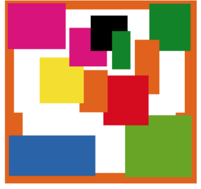 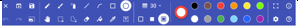 